SPHK´s rasklubb för Alaskan Malamute 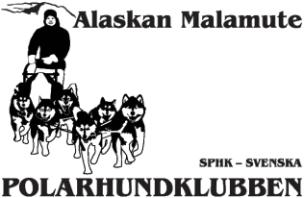 Verksamhetsplan 2021-22Rasklubben planerar att:- Revidera RAS- Slutföra arbetet med raskompendiet för domarkonferensen- Genomföra en arbetshelg för förtroendevalda- Genomföra en träff (Björnrundan) med barmarksdrag under oktober- Genomföra Malamutespecialen i Flottsbro (Stockholms län) 5-7/11-21 med utställning, rasmästerskap på barmark, rasmöte samt gemensam middag.- Anordna en träff (Malamuteveckan) på snö med förhoppningen att kunna genomföra DP10 och DP60 samt grönt kort kurs.- Arrangera en informations- och träningsträff i slutet av november inför meriteringVidare ska rasklubben:- Fortsätta arbetet med att skapa gemenskap bland rasklubbens medlemmar och inspirera till högre deltagarantal på rasklubbens evenemang.- Fortsätta arbetet med att förbättra kontakten med rasklubbens uppfödare och skapa gemenskap med uppsatta avelsmål. 